Gene synthesis result using 2 step pcr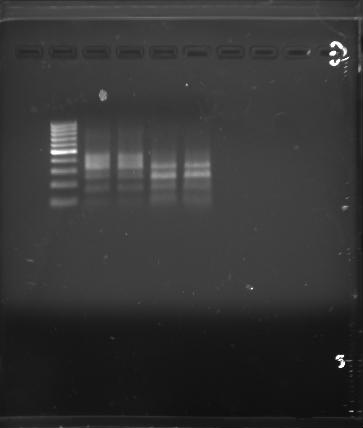 123456789Marker 100 bpGene part 1   1-11Gene part 1   1-11Gene part 212-22Gene part 212-22